ДЕРЖСТАТ      ГОЛОВНЕ УПРАВЛІННЯ СТАТИСТИКИ У ЧЕРНІГІВСЬКІЙ ОБЛАСТІвул.Гонча, 37,  м.Чернігів, 14000, тел/ф. (0462) 67-50-27, факс (0462) 67-50-82E-mail: post@chernigivstat.gov.ua      Web: http//www.chernigivstat.gov.ua      Код ЄДРПОУ 02363072                                                                                        ЗМІ за списком                                                Вебсайт ГУСПрес-випускДошкілля ЧернігівщиниДошкільна освіта Чернігівщини – це 223 дитячі садочки, 146 ясел-садків та 63 інші заклади майже на 27 тис. місць,  в яких на кінець 2019 року виховувалися 29 тис. маленьких мешканців області (дівчаток на 5% менше, ніж хлопчиків).  Ще 485 дітей охоплено соціально-педагогічним патронатом.Завантаженість закладів становила 106 дітей у розрахунку на 100 місць 
(у міській місцевості – 116, у сільській – 78). Майже дві третини закладів дошкільної освіти розташовано в сільській місцевості. Переважна більшість із них (87%) – загального розвитку, кожен восьмий – комбінованого виду, решта – санаторні та спеціальні заклади. Для дошкільнят, які потребують кваліфікованої корекції відхилень 
у фізичному та психічному розвитку, у закладах дошкільної освіти створено 
17 санаторних, 100  спеціальних та 62 інклюзивні групи. У санаторних групах перебувало 360 вихованців, у групах спеціального призначення – 1306, в інклюзивних – 1355.Виховний процес дошкільнят забезпечували 3,6 тис. педагогічних працівників, серед них кожен третій у віці до 35 років. Традиційно вихователь – професія жіноча, тому частка жінок серед вихователів та педагогів складає 99%. У всіх дошкільних закладах виховання дітей здійснювалося виключно українською мовою. Головне управління статистики у Чернігівській областіОлена Панько 67508124.09.2020№07.1-07/2332-20На №від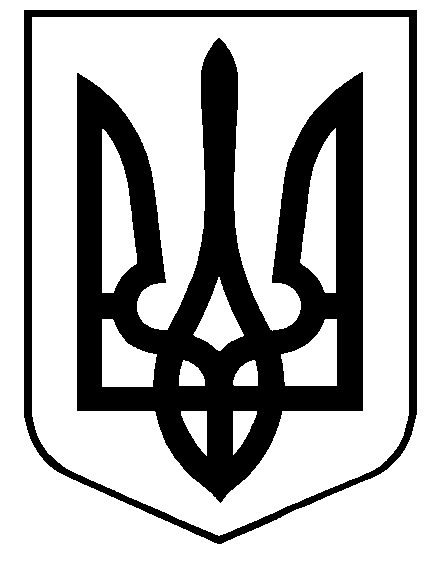 